Załącznik nr 1Formularz zgłoszeniowy 
na KONKURS:INNOWACJE w PRZEMYŚLE Katowice 2019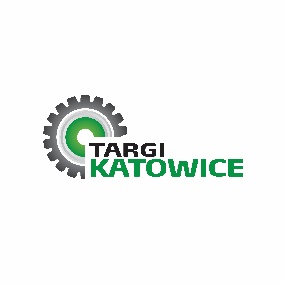 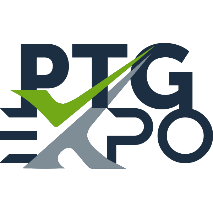 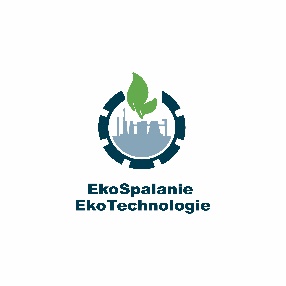 Organizator:Zgłoszenia proszę przesyłać na adres:Polska Technika Górnicza S.A.40-005 Katowiceal. Korfantego 51/46tel. 032 323 70 23Fax. 032 353 55 60e-mail: konkurs@ptg.info.pl1. Informacja o zgłaszającym  innowacyjne rozwiązanie:        3. Informacja o zgłaszanym rozwiązaniu innowacyjnym:Potwierdzam zgodność danych zawartych w powyższym zgłoszeniu i akceptuję regulamin udziału 
w Konkursie INNOWACJE w PRZEMYŚLE Katowice 2019.Imię l Nazwisko osoby zgłaszającej lub nazwa koła naukowego (z podaniem imienia i nazwiska lidera zespołu)lub  imiona i nazwiska członów zespołu zgłaszającego (z podaniem imienia i nazwiska lidera zespołu)Nazwa uczelni wyższej Adres (kod, miasto, ulica):Telefon, e-mail osoby zgłaszającej rozwiązanie innowacyjnej (osoba fizyczna, lider koła naukowego 
lub zespołu)Nazwa banku i nr konta (osoby fizycznej, lidera grupy lub zespołu), na który zostanie przelana kwota nagrody:Podpis lidera koła naukowego, lidera zespołu lub osoby indywidualnej, zgłaszającej innowacyjne rozwiązanie na Konkurs          Data:………………….                                                         Podpis………………………………………